Спортивное кредо нашей                             семьи:                                       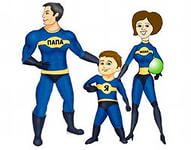   Спортивный  паспорт           семьиНаписать, какую роль в вашей семье играет спорт._______________________________________________________________________________________________________________________________________________________________________________________Отжим от пола   ЯпапамамаОтжим от полаУпражнения на прессСкакалка«Уголок»